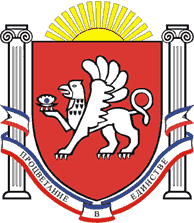 РЕСПУБЛИКА КРЫМРАЗДОЛЬНЕНСКИЙ РАЙОНКОВЫЛЬНОВСКИЙ СЕЛЬСКИЙ СОВЕТ 37 заседание 2 созываРЕШЕНИЕ09 марта 2022 г.                                   с. Ковыльное 		№ 235О внесении изменений в решение Ковыльновского сельского совета от 31.12.2014 № 17 «Об утверждении Положения о публичных слушаниях в Ковыльновском сельском поселении» (в редакции решений от 22.06.2016 № 255, от 18.06.2019 № 597)В соответствии Федеральным Законом № 131-ФЗ от 06.10.2003 г. «Об общих принципах организации местного самоуправления в Российской Федерации», Федеральным законом от 01.07.2021 № 289-ФЗ «О внесении изменений в статью 28 Федерального закона «Об общих принципах организации местного самоуправления в Российской Федерации», Законом Республики Крым от 08.08. 2014 года № 54-ЗРК «Об основах местного самоуправления в Республике Крым», руководствуясь Уставом муниципального образования Ковыльновское сельское поселение Раздольненского района Республики Крым во внимание заключение прокуратуры Раздольненского района от 25.02.2022 № Исорг-20350020-403-22/1049-20350020 Ковыльновский сельский совет РЕШИЛ:1. Внести в решение Ковыльновского сельского совета от 31.12.2014 № 17 «Об утверждении Положения о публичных слушаниях в Ковыльновском сельском поселении» (в редакции решений от 22.06.2016 № 255, от 18.06.2019 № 597) следующие изменения:1.1. в приложении к решению: 	1) пункт 2.2. раздела 2 изложить в следующей редакции:«2.2.Порядок организации и проведения публичных слушаний должен предусматривать заблаговременное оповещение жителей Поселения о времени и месте проведения публичных слушаний, заблаговременное ознакомление с проектом муниципального правового акта, в том числе посредством его размещения на официальном сайте Поселения в информационно-телекоммуникационной сети "Интернет", возможность представления жителями Поселения своих замечаний и предложений по вынесенному на обсуждение проекту муниципального правового акта, в том числе посредством официального сайта Поселения, другие меры, обеспечивающие участие в публичных слушаниях жителей Поселения, опубликование (обнародование) результатов публичных слушаний, включая мотивированное обоснование принятых решений, в том числе посредством их размещения на официальном сайте Поселения.По проектам правил благоустройства территории Поселения, проектам, предусматривающим внесение изменений в правила благоустройства территории Поселения, проводятся публичные слушания, порядок организации и проведения которых определяется Уставом муниципального образования и решением представительного органа муниципального образования с учетом положений законодательства о градостроительной деятельности.».2. Обнародовать данное решение путем размещения на информационных стендах населенных пунктов Ковыльновского сельского поселения и на официальном сайте Администрации Ковыльновского сельского поселения (http:/kovilnovskoe-sp.ru/).3. Настоящее решение вступает в силу с момента обнародования.4. Контроль за выполнением настоящего решения возложить на председателя Ковыльновского сельского совета - главу Администрации Ковыльновского сельского поселения. Председатель Ковыльновского сельского совета - глава Администрации Ковыльновского сельского поселения 					Ю.Н. Михайленко